Об утверждении Перечней видов 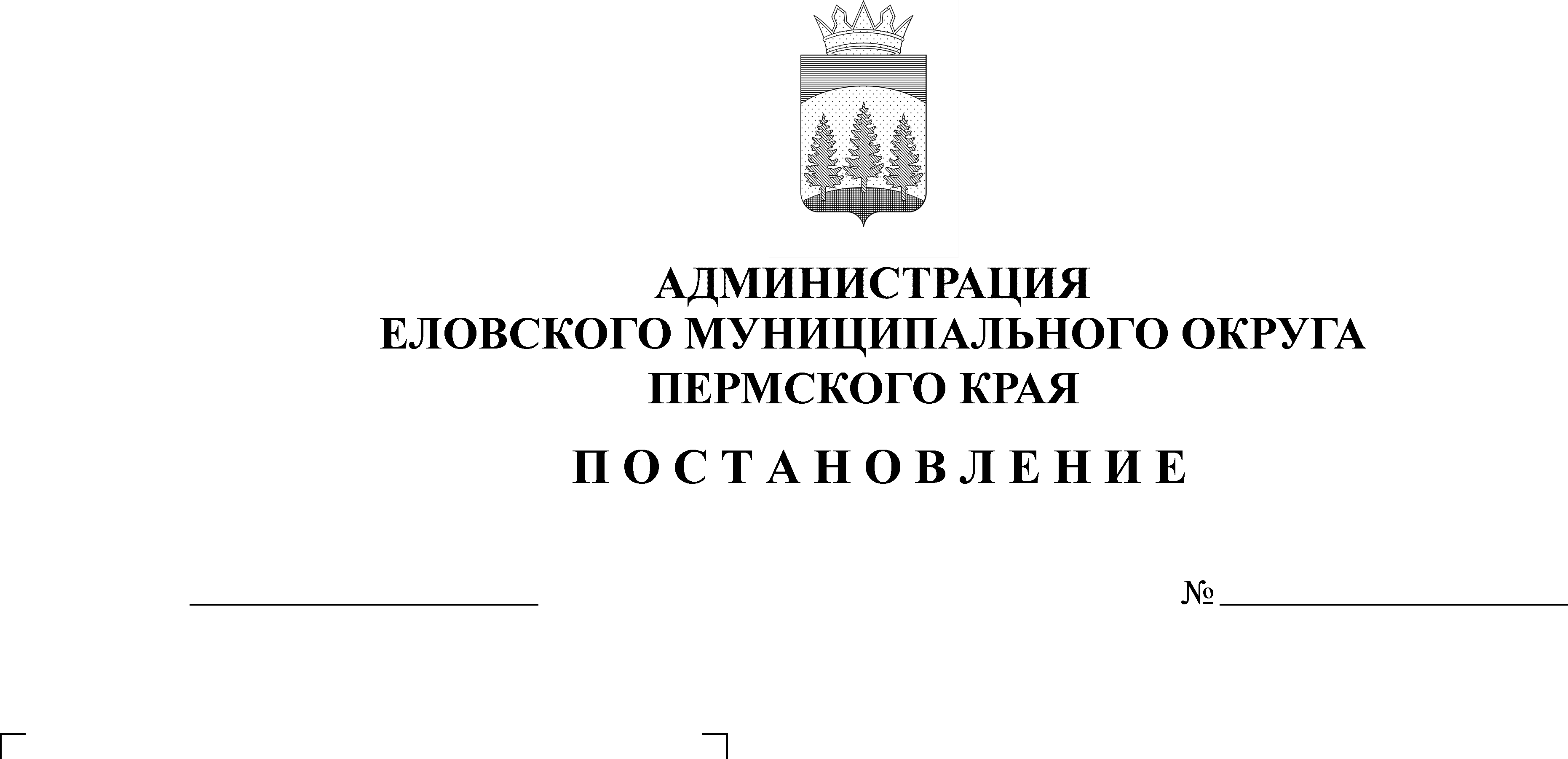 обязательных (бесплатных общественно полезных) работ и объектов, на которых отбывается наказание в виде обязательных работ, Перечня мест для отбывания осужденными наказания в виде исправительных работВ соответствии со статьями 49, 50 Уголовного кодекса Российской Федерации, статьями 25, 26, 28, 39, 43, 46 Уголовно-исполнительного кодекса Российской Федерации, в целях повышения эффективности работы с осужденными, состоящими на учете в Осинском межмуниципальном филиале ФКУ УИИ ГУФСИН России по Пермскому краю (дислокация с. Елово)Администрация Еловского муниципального округа Пермского края ПОСТАНОВЛЯЕТ:1. Утвердить прилагаемые:1.1. Перечень видов обязательных (бесплатных общественно полезных) работ;1.2. Перечень объектов, на которых отбывается наказание в виде обязательных работ;1.3. Перечень мест для отбывания осужденными наказания в виде исправительных работ.2. Руководителям предприятий и учреждений, указанных в прилагаемых перечнях к настоящему Постановлению, обеспечить исполнение законодательства об отбывании наказания лицами, осужденными к обязательным и исправительным работам, состоящим на учете в Осинском межмуниципальном филиале ФКУ УИИ ГУФСИН России по Пермскому краю (дислокация с. Елово).3. Признать утратившим силу постановление администрации Еловского муниципального района Пермского края от 16 марта 2020 г. № 60-п «Об утверждении Перечней видов обязательных (бесплатных общественно полезных) работ и объектов, на которых отбывается наказание в виде обязательных работ, Перечня мест для отбывания осужденными наказания в виде исправительных работ».4. Настоящее Постановление обнародовать на официальном сайте районной газеты «Искра Прикамья» и разместить на официальном сайте Еловского муниципального округа Пермского края.5. Постановление вступает в силу со дня его официального обнародования.6. Контроль за исполнением Постановления возложить на заместителя главы администрации Еловского муниципального округа, руководителя аппарата.Глава муниципального округа – глава администрации Еловского муниципального округа Пермского края                                                   А.А. ЧечкинУТВЕРЖДЕНПостановлениемАдминистрации Еловскогомуниципального округа Пермского краяот 23.03.2021 № 142-пПЕРЕЧЕНЬвидов обязательных (бесплатных общественно полезных) работ 1. Благоустройство: очистка территории от мусора, озеленение, земляные работы, ремонтные работы дорог и других объектов внешнего благоустройства.2. Эксплуатация жилищно-коммунального хозяйства: уборка придомовых территорий, чердачных и подвальных помещений, ремонт систем водоснабжения, канализации и иных объектов коммунального хозяйства, уборка подъездов (лестниц, проемов, площадок), санитарная очистка территорий и контейнерных площадок от мусора и твердых бытовых отходов, работы по ремонту помещений.3. Погрузочно-разгрузочные работы.4. Иные общедоступные виды трудовой деятельности, не требующие предварительной и профессиональной подготовки, по согласованию с работодателями.УТВЕРЖДЕНПостановлением Администрации Еловского муниципального округа Пермского края от 23.03.2021 № 142-пПЕРЕЧЕНЬобъектов, на которых отбывается наказание в виде обязательных работ1. Муниципальное унитарное предприятие «Водоканал «Еловский».2. Администрация Еловского муниципального округа Пермского края.УТВЕРЖДЕНПостановлениемАдминистрации Еловскогомуниципального округа Пермского краяот 23.03.2021 № 142-пПЕРЕЧЕНЬмест для отбывания осужденными наказания в виде исправительных работМуниципальное унитарное предприятие «Редакция районной газеты «Искра Прикамья». Муниципальное унитарное предприятие «Водоканал «Еловский».3. Общество с ограниченной ответственностью «Профсервис».4. Общество с ограниченной ответственностью «ПП Аврора».5. Общество с ограниченной ответственностью «Мирком».6. Общество с ограниченной ответственностью «Компания «Дилия».7. Общество с ограниченной ответственностью «Н-Строй».8. Общество с ограниченной ответственностью «Еловская швейная фабрика».9. Потребительское общество «Кама».10. Потребительское общество «Центр». 11. Еловский филиал общества с ограниченной ответственностью «Пермагролес».12. ИП Лужбин С.Л.13. ИП Попов Андрей Григорьевич.14. ИП Самохвалова О.А.15. ИП Шергина М.П.16. Сельскохозяйственный производственный кооператив «им. Фурманова».17. Сельскохозяйственный производственный кооператив «им. Кирова».18. Общество с ограниченной ответственностью «Агрофирма Лидер».19. Общество с ограниченной ответственностью «Натурпродукт».20. ИП Кобалава Г.О.